                                       Встреча  с участковым села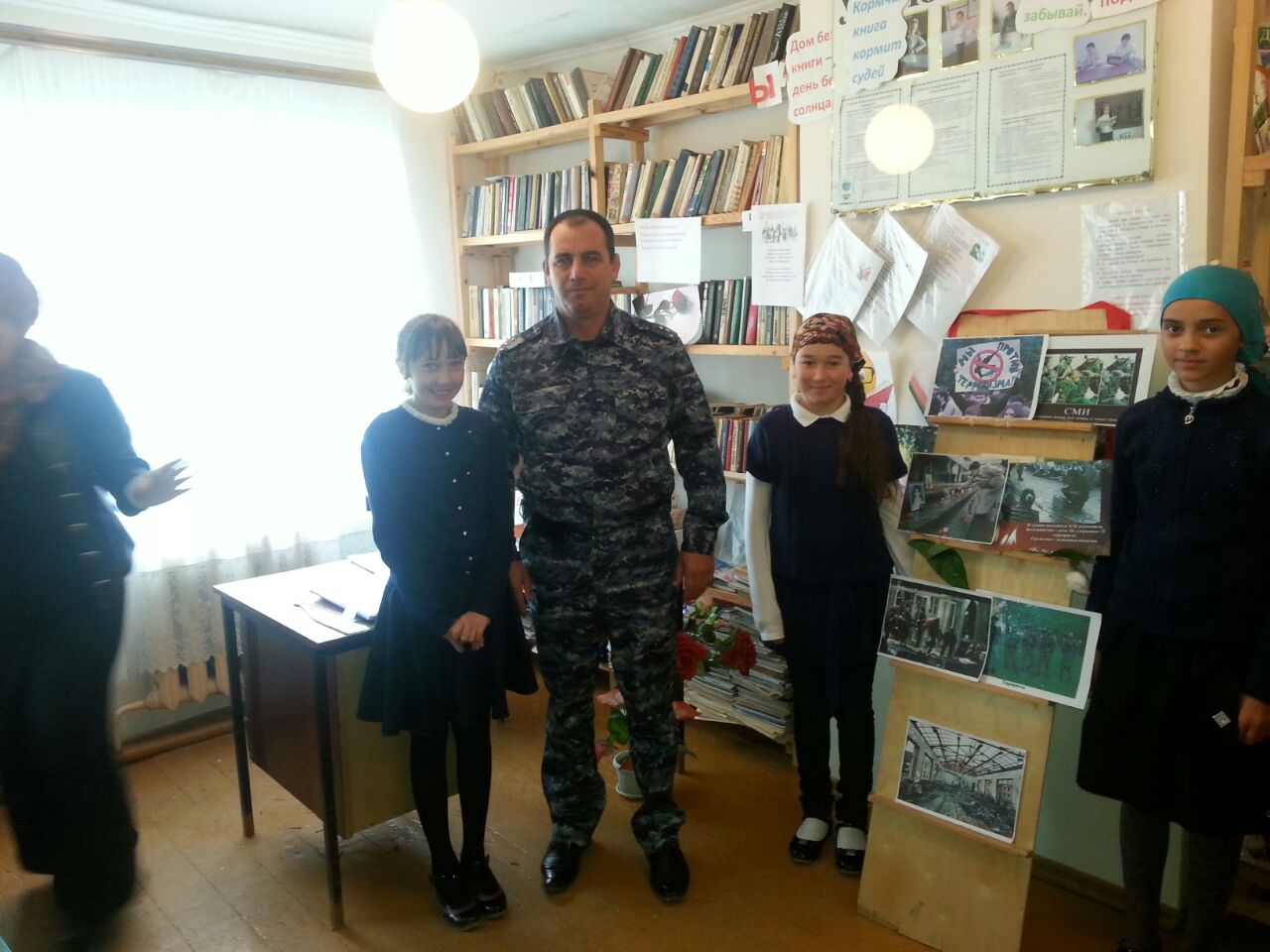 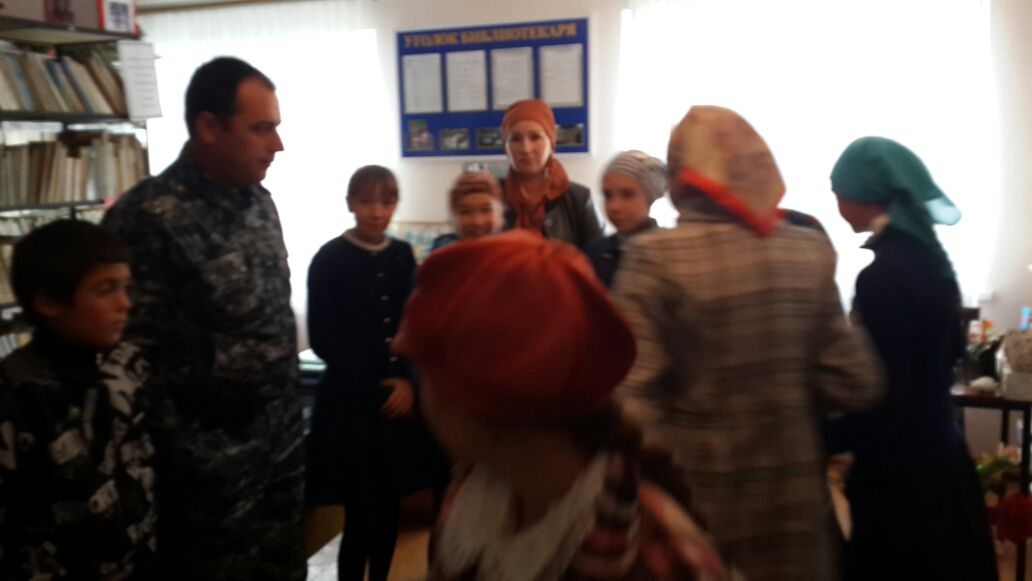 